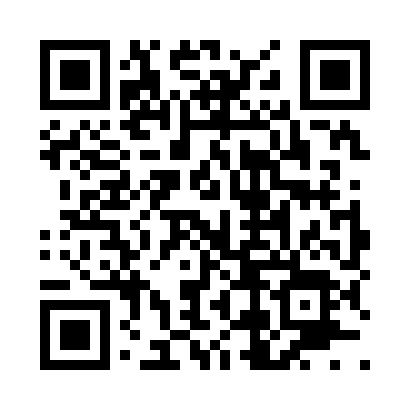 Prayer times for Rescueville, Alabama, USAMon 1 Jul 2024 - Wed 31 Jul 2024High Latitude Method: Angle Based RulePrayer Calculation Method: Islamic Society of North AmericaAsar Calculation Method: ShafiPrayer times provided by https://www.salahtimes.comDateDayFajrSunriseDhuhrAsrMaghribIsha1Mon4:315:5212:574:378:029:232Tue4:325:5212:574:378:029:223Wed4:335:5312:574:378:029:224Thu4:335:5312:584:378:029:225Fri4:345:5312:584:388:029:226Sat4:345:5412:584:388:029:217Sun4:355:5412:584:388:029:218Mon4:365:5512:584:388:019:219Tue4:365:5512:584:388:019:2010Wed4:375:5612:594:398:019:2011Thu4:385:5712:594:398:019:2012Fri4:385:5712:594:398:009:1913Sat4:395:5812:594:398:009:1914Sun4:405:5812:594:398:009:1815Mon4:405:5912:594:397:599:1716Tue4:415:5912:594:397:599:1717Wed4:426:0012:594:397:589:1618Thu4:436:0112:594:397:589:1619Fri4:446:0112:594:407:579:1520Sat4:446:0212:594:407:579:1421Sun4:456:021:004:407:569:1322Mon4:466:031:004:407:569:1323Tue4:476:041:004:407:559:1224Wed4:486:041:004:407:559:1125Thu4:496:051:004:407:549:1026Fri4:496:061:004:407:539:0927Sat4:506:061:004:407:539:0828Sun4:516:071:004:407:529:0829Mon4:526:071:004:407:519:0730Tue4:536:0812:594:397:519:0631Wed4:546:0912:594:397:509:05